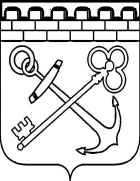 УПРАВЛЕНИЕ ЛЕНИНГРАДСКОЙ ОБЛАСТИ ПО ТРАНСПОРТУПРИКАЗО внесении изменений в приказ управления Ленинградской области по транспорту от 04 апреля 2017 года № 17 «Об установлении смежных межрегиональных автобусных маршрутов регулярных перевозок Ленинградской области в сообщении с городом федерального значения Санкт-Петербургом»В соответствии с пунктом 2.13 Положения об управлении Ленинградской области по транспорту, утвержденного постановлением Правительства Ленинградской области от 27 декабря 2016 года № 520 «Об утверждении Положения об управлении Ленинградской области по транспорту и внесении изменений в постановление Правительства Ленинградской области от 14 июля 2016 № 241 «Об образовании управления Ленинградской области по транспорту», приказываю:1.  Внести в приказ управления Ленинградской области по транспорту от 04 апреля 2017 года № 17 «Об установлении смежных межрегиональных автобусных маршрутов регулярных перевозок Ленинградской области в сообщении с городом федерального значения Санкт-Петербургом» следующие изменения:1.1. Внести изменения в Приложение 1 («Перечень смежных межрегиональных автобусных маршрутов регулярных перевозок Ленинградской области в сообщении с городом федерального значения Санкт-Петербургом по заказу управления Ленинградской области по транспорту») изложив строки 5, 31 в редакции согласно Приложению к настоящему Приказу.2. Контроль за исполнением настоящего приказа оставляю за собой.Начальник управления	                                                               П.М. ПостоваловПриложение к приказу Управления Ленинградской  области по транспортуот «____»_________ 2020г.  №__ Перечень смежных межрегиональных автобусных маршрутов регулярных перевозок Ленинградской области в сообщении с городом федерального значения Санкт-Петербургом по заказу Управления Ленинградской области по транспортуот «___»__________ 2020 года№ _____Регистрационный номер маршрутаПорядковый номер маршрута Наименование маршрутаНаименования промежуточных остановочных пунктов по маршруту регулярных перевозок либо наименования поселений или городских округов, в границах которых расположены промежуточные остановочные пунктыНаименования улиц, автомобильных дорог, по которым предполагается движение транспортных средствНаименования улиц, автомобильных дорог, по которым предполагается движение транспортных средствПротяженность маршрута регулярных перевозок (км)Протяженность маршрута регулярных перевозок (км)Порядок посадки и высадки пассажировВид регулярных перевозокХарактеристики транспортных средствМаксимальное количество транспортных средств каждого класса, которое допускается использовать для перевозок по маршруту регулярных перевозокДата начала осуществления регулярных перевозокНаименование, место нахождения (для юридического лица), фамилия, имя, отчество, место жительства (для индивидуального предпринимателя), идентификационный номер налогоплательщика, который осуществляет перевозки по маршруту регулярных перевозокИные сведенияРегистрационный номер маршрутаПорядковый номер маршрута Наименование маршрутаНаименования промежуточных остановочных пунктов по маршруту регулярных перевозок либо наименования поселений или городских округов, в границах которых расположены промежуточные остановочные пунктыПрямой путьОбратный путьПрямой путьОбратный путьПорядок посадки и высадки пассажировВид регулярных перевозокХарактеристики транспортных средствМаксимальное количество транспортных средств каждого класса, которое допускается использовать для перевозок по маршруту регулярных перевозокДата начала осуществления регулярных перевозокНаименование, место нахождения (для юридического лица), фамилия, имя, отчество, место жительства (для индивидуального предпринимателя), идентификационный номер налогоплательщика, который осуществляет перевозки по маршруту регулярных перевозокИные сведения5181г.п. Новоселье – г. Санкт-Петербург, ст. метро «Проспект Ветерановг.п. Новоселье - Торики - Зона Горелово - г. Санкт-ПетербургКрасносельское шоссе - а/д 41К-140 (Аннинское шоссе) - ул. Политрука Пасечника - а/д 41К-140 (Аннинское шоссе) - а/д E-20 (Таллинское шоссе) -  пр. Маршала Жукова - пр. Ветеранов - ул. Танкиста Хрустицкого - бульвар Новаторовбульвар Новаторов - ул. Танкиста Хрустицкого - пр. Ветеранов - пр. Маршала Жукова - а/д E-20 (Таллинское шоссе) - а/д 41К-140 (Аннинское шоссе) - ул. Политрука Пасечника - а/д 41К-140 (Аннинское шоссе) - Краносельское шоссе18,117,0автобус, средний класс, Евро-4 и выше.по регулируемому тарифуавтобус, средний класс, Евро-4 и выше816.07.2020ООО "ВЕСТ-СЕРВИС", 198504, город Санкт-Петербург, город Петергоф, Гостилицкое шоссе, дом 137 литер а, помещение 1-н кабинет 62, ИНН:7838013473 Регистрационный номер маршрутаПорядковый номер маршрута Наименование маршрутаНаименования промежуточных остановочных пунктов по маршруту регулярных перевозок либо наименования поселений или городских округов, в границах которых расположены промежуточные остановочные пунктыНаименования улиц, автомобильных дорог, по которым предполагается движение транспортных средствНаименования улиц, автомобильных дорог, по которым предполагается движение транспортных средствПротяженность маршрута регулярных перевозок (км)Протяженность маршрута регулярных перевозок (км)Порядок посадки и высадки пассажировВид регулярных перевозокХарактеристики транспортных средствМаксимальное количество транспортных средств каждого класса, которое допускается использовать для перевозок по маршруту регулярных перевозокДата начала осуществления регулярных перевозокНаименование, место нахождения (для юридического лица), фамилия, имя, отчество, место жительства (для индивидуального предпринимателя), идентификационный номер налогоплательщика, который осуществляет перевозки по маршруту регулярных перевозокИные сведенияРегистрационный номер маршрутаПорядковый номер маршрута Наименование маршрутаНаименования промежуточных остановочных пунктов по маршруту регулярных перевозок либо наименования поселений или городских округов, в границах которых расположены промежуточные остановочные пунктыПрямой путьОбратный путьПрямой путьОбратный путьПорядок посадки и высадки пассажировВид регулярных перевозокХарактеристики транспортных средствМаксимальное количество транспортных средств каждого класса, которое допускается использовать для перевозок по маршруту регулярных перевозокДата начала осуществления регулярных перевозокНаименование, место нахождения (для юридического лица), фамилия, имя, отчество, место жительства (для индивидуального предпринимателя), идентификационный номер налогоплательщика, который осуществляет перевозки по маршруту регулярных перевозокИные сведения31468СМ «Восход» - г. Санкт-Петербург, ст. метро «Улица Дыбенко»ул. Дыбенко- пр. Большевиков- Народная ул. – а/д. Р-21 "Кола"  - а/д 41К-128 (Подъезд к городу Шлиссельбургу), ул. Красный Тракт – ул. Краснофлотская – Красный пр. – 
ул.1 Мая – ул.Староладожский канал- а/д 41К-127 (на Шлиссельбург-Нижн. Шальдиха-Путилово- Назия)ул. Дыбенко- пр. Большевиков- Народная ул. – а/д. Р-21 "Кола"  - а/д 41К-128 (Подъезд к городу Шлиссельбургу), ул. Красный Тракт – ул. Краснофлотская – Красный пр. – 
ул.1 Мая – ул.Староладожский канал- а/д 41К-127 (на Шлиссельбург-Нижн. Шальдиха-Путилово- Назия)55,255,2В любом не запрещенном правилами дорожного движения местепо нерегулируемому тарифуавтобус, средний класс, Евро-4 и выше.7ООО "ВЕСТ-СЕРВИС", 198504, город Санкт-Петербург, город Петергоф, Гостилицкое шоссе, дом 137 литер а, помещение 1-н кабинет 62, ИНН:7838013473 